KOP SURAT PERUSAHAANKONFIGURASI DATA TEKNIS DAN PERANGKATLayanan Gerbang Akses Internet (NAP)Konfigurasi sistem yang  dibangunBerikut salah satu contoh Konfigurasi dari Layanan Gerbang Akses Internet (NAP):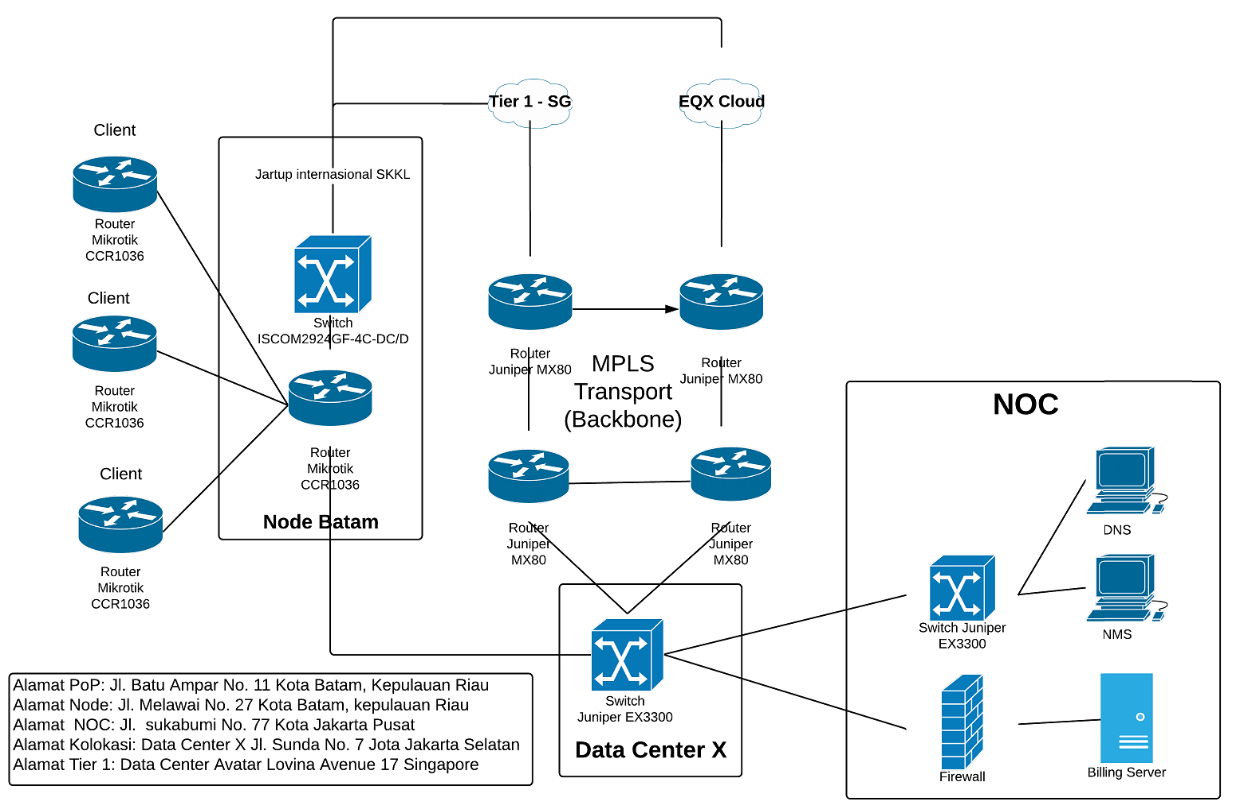 Alamat PoP/Kantor Pusat Layanan Pelanggan :Alamat NOC :Alamat Kolokasi :Alamat Node A :Alamat Node B :Alamat Tier 1 :Catatan :Contoh konfigurasi diatas harus dilengkapi dengan :Nama dan Merek/TypeMedia akses yang digunakan beserta penyedianya (FO/Wireless/Satelit dll)Nomor IP Address :………………………………………… yang dimiliki oleh …………………………..AS Number :……………………………………………………yang dimiliki oleh …………………..Telah memiliki Perjanjian Kerjasama dengan penyelenggara lain (Jasteldas/Jartaplok/Jartup/NAP/ISP dll) No.................................... Tanggal Terbit........................... Perihal............................................................................ Masa berlaku hingga............................ dengan Kapasitas Bandwith Internasional......................Mbps dan Bandwith Domestik......................MpbsDan/Atau Telah memiliki Izin Penyelenggaraan *(Jasteldas/Jartaplok/Jartup/NAP/ISP dll) No.................................... Tanggal Terbit...........................Catatan : Perjanjian kerjasama dengan penyelenggara lainnyaCatatan terkait kerjasama penggunaan jaringan sebagai backbone/backhaul:PKS dengan Penyelenggara Jaringan Tetap Terutup apabila menggunakan jaringan tetap tertutup sebagai backbone/backhaul, dalam hal terdapat cakupan wilayah layanan yang tidak di-cover oleh Izin Jaringan Tetap Tertutup yang dimiliki oleh Penyelenggara Gerbang Akses Internet (NAP).Dalam hal memiliki izin penyelenggaraan Jaringan Tetap Terutup dapat mengganti dengan mengupload SK izin penyelenggaraan Jaringan Tetap Terutup sendiri.Catatan terkait sewa kapasitas bandwidth internasional: Penyelenggara Jasa Telekomunikasi Layanan Gerbang Akses Internet (NAP) wajib memiliki 2 PKS dengan Penyedia Bandwidth Internasional (Tier-1) di 2 (dua) benua berbeda.Catatan terkait sewa kapasitas bandwidth domestik: Penyelenggara Jasa Telekomunikasi Layanan Gerbang Akses Internet (NAP) wajib memiliki PKS dengan Penyedia IIX (Indonesia Internet eXchange) atau Penyedia Internet Exchange Domestik lainnya.